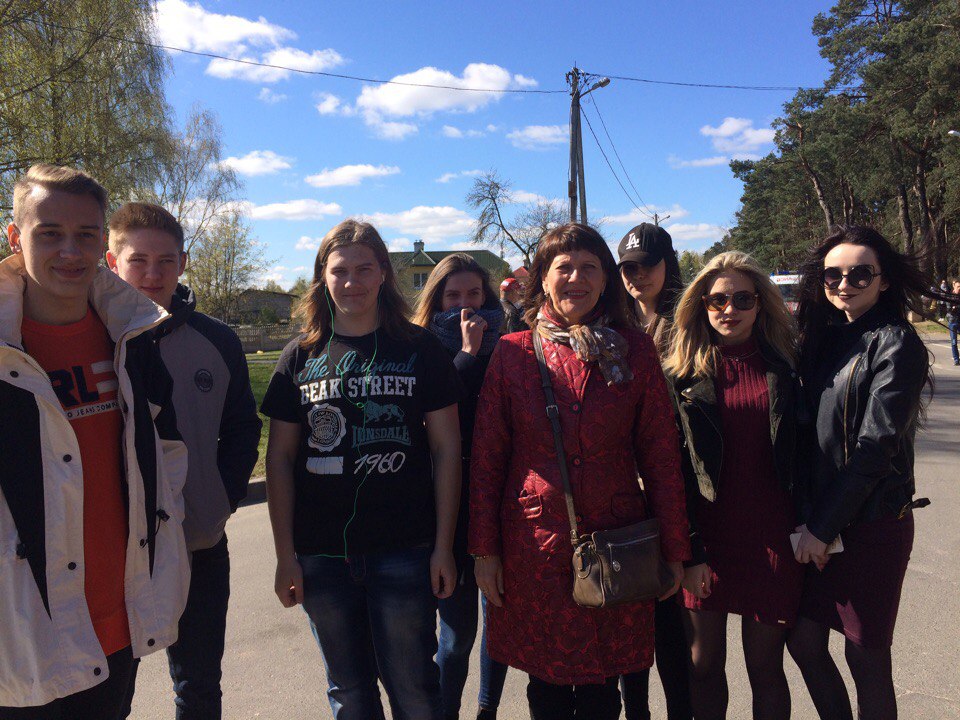 01 МАЯ 2017 ГОДА  ЧЛЕНЫ ПЕРВИЧНОЙ ПРОФСОЮЗНОЙ ОРГАНИЗАЦИИ  КОЛЛЕДЖА В СОСТАВЕ  СВОЕГО  ОТРАСЛЕВОГО  ПРОФСОЮЗА  ВО ГЛАВЕ С ПРЕДСЕДАТЕЛЕМ  ГРИШЕЧКОЙ  ВЕРОЙ  ВИКТОРОВНОЙ  ПРИНЯЛИ УЧАСТИЕ  В ПЕРВОМАЙСКОМ ПРАЗДНИКЕ, ОРГАНИЗОВАННОМ   ГРОДНЕНСКИМ  ОБЛАСТНЫМ ОБЪЕДИНЕНИЕМ  ПРОФСОЮЗОВ.                                                                                                  В ПРАЗДНИКЕ, КОТОРЫЙ ПРОХОДИЛ В ЛЕСНОМ МАССИВЕ «ПЫШКИ»,  ПРИНЯЛИ УЧАСТИЕ:ЗАМОСТЬЯНИНА  ГАЛИНА ВЛАДИМИРОВНА , ПРЕДСЕДАТЕЛЬ  ППОУ УО ГГПК.ПАВЛОВСКИЙ АНДРЕЙ (БДА 10),  ЗАМ. ПРЕДСЕДАТЕЛЯ.КОВАЛЕВСКИЙ ВАДИМ (ПГБ 89),  ПРЕДСЕДАТЕЛЬ  ОМК.КАЩЕЙ МАРИЯ (ПГБ 95),  ПРЕДСЕДАТЕЛЬ  ЖБК.НАУМЧИК МАРИЯ (ПГБ 95), ЧЛЕН ОМК.ХОМЧИК ДМИТРИЙ (ПЗТ 29),  ЧЛЕН ИНФОРМАЦИОННОГО СЕКТОРА.ГОДАЕВА ДАРЬЯ (ПГБ 95), ПРЕДСЕДАТЕЛЬ УВК.МЕЛЬНИЧУК ЕКАТЕРИНА (ПГБ 95),  ЧЛЕН РЕВКОМИССИИ.ЛЕБЕДЬ ЕКАТЕРИНА (БДА 40), ЧЛЕН УВК. 